T.CKADİRLİ KAYMAKAMLIĞIMEHMET AKİF ERSOY İLKOKULU MÜDÜRLÜĞÜMEHMET AKİF ERSOY İLKOKULU2019-2023 STRATEJİK PLANI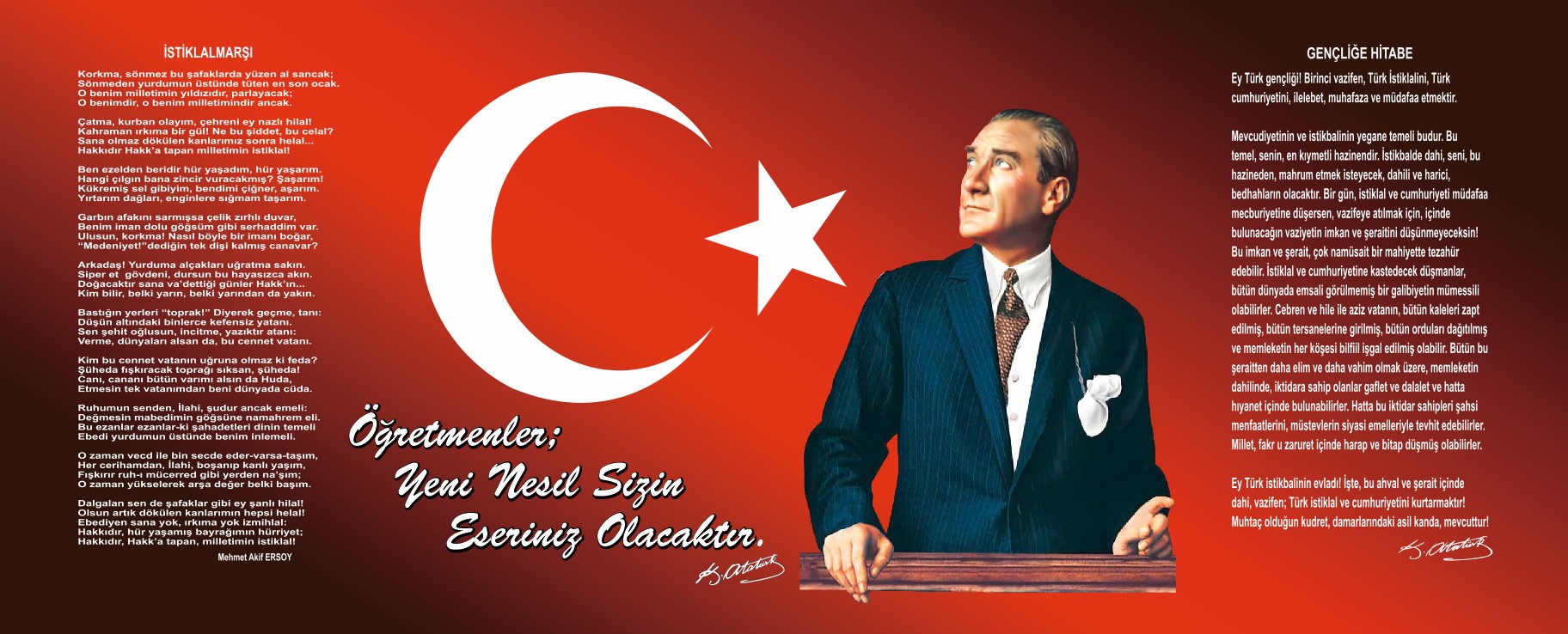 Sunuş*2019 -2023 yılı stratejik planı okulumuzun eğitim kalitesini arttırmada bizlere önümüzü görmede bir yol haritası olacaktır. 	Geleceğimizi planlamak yapacağımız çalışmaları öngörmek yolumuzdaki engelleri aşmak için çok büyük yardım sağlayacaktır. İşte bu çalışmaların ortaya çıkmasında 5018 sayılı kanun gereği Kamu Mali Yönetimi ve Kontrol Kanunu ile eğitim örgütleri için stratejik planlama zorunlu hale gelmiştir.Stratejik plan; bir eğitim kurumunun önündeki yıllarda olabilecek her türlü değişimi de göz önünde bulundurularak hazırlanmalıdır. Tüm beklentilere cevap verebilecek özelliklere sahip olmalıdır. Eğitim kurumunun iç ve dış olmak üzere birçok paydaşı vardır. Bu paydaşlarının görüşleri çok önemlidir. Muhakkak ki düşünceleri stratejik planda önemli bir yer kaplamaktadır..      Bir eğitim yöneticisi eğitimi planlamada ileri görüşlülüğünü ortaya koymalı stratejik yöntemi en iyi şekilde kullanmalıdır.      Eğitim kurumlarında yönetim kademesi, öğretmenler, öğrenciler, veliler ve okulun çevresi bir bütünlük içersinde çalışmalıdır. Değerler, ilkeler, yapılmak istenenler paylaşılmalıdır ki stratejik yönetim başarıya ulaşsın. Paydaşları ile birlikteliği sağlama konusunda en önemli iş yöneticiye düşmektedir.          Bir yerde başarıya ulaşmak oradaki stratejik yönetime bağlıdır. Bu da geleceğe sahip çıkmanın en güzel yoludur.     Toplumdaki değişmeleri yakalamak, eğitimdeki ihtiyaçları karşılamak, geleceği şekillendirmek amacıyla stratejik planlama bir zorunluluktur. Bu doğrultuda 2019-2023 stratejik planının okulumuza ve tüm paydaşlarımıza hayırlı olmasını dilerim.                                                                                            Ali ÇAMALAN                                                                 MEHMET AKİF ERSOY İLKOKULU MÜDÜRÜİçindekilerSunuş	3İçindekiler	4BÖLÜM I: GİRİŞ ve PLAN HAZIRLIK SÜRECİ	5BÖLÜM II: DURUM ANALİZİ	6Okulun Kısa Tanıtımı *	6Okulun Mevcut Durumu: Temel İstatistikler	7PAYDAŞ ANALİZİ	13GZFT (Güçlü, Zayıf, Fırsat, Tehdit) Analizi	16Gelişim ve Sorun Alanları	21BÖLÜM III: MİSYON, VİZYON VE TEMEL DEĞERLER	24MİSYONUMUZ *	24VİZYONUMUZ *	24TEMEL DEĞERLERİMİZ *	24BÖLÜM IV: AMAÇ, HEDEF VE EYLEMLER	26TEMA I: EĞİTİM VE ÖĞRETİME ERİŞİM	26TEMA II: EĞİTİM VE ÖĞRETİMDE KALİTENİN ARTIRILMASI	29TEMA III: KURUMSAL KAPASİTE	34V. BÖLÜM: MALİYETLENDİRME	41EKLER:	42BÖLÜM I: GİRİŞ ve PLAN HAZIRLIK SÜRECİ2019-2023 dönemi stratejik plan hazırlanması süreci Üst Kurul ve Stratejik Plan Ekibinin oluşturulması ile başlamıştır. Ekip tarafından oluşturulan çalışma takvimi kapsamında ilk aşamada durum analizi çalışmaları yapılmış ve durum analizi aşamasında paydaşlarımızın plan sürecine aktif katılımını sağlamak üzere paydaş anketi, toplantı ve görüşmeler yapılmıştır. Durum analizinin ardından geleceğe yönelim bölümüne geçilerek okulumuzun amaç, hedef, gösterge ve eylemleri belirlenmiştir. Çalışmaları yürüten ekip ve kurul bilgileri altta verilmiştir.STRATEJİK PLAN ÜST KURULUBÖLÜM II: DURUM ANALİZİDurum analizi bölümünde okulumuzun mevcut durumu ortaya konularak neredeyiz sorusuna yanıt bulunmaya çalışılmıştır. Bu kapsamda okulumuzun kısa tanıtımı, okul künyesi ve temel istatistikleri, paydaş analizi ve görüşleri ile okulumuzun Güçlü Zayıf Fırsat ve Tehditlerinin (GZFT) ele alındığı analize yer verilmiştir.Okulun Kısa Tanıtımı *TARİHİ GELİŞİM: 16.09.1983 tarihinde 60.Yıl İlkokulu olarak açılan okulumuz yıl sonunda isim değişikliğiyle Mehmet.Akif Ersoy İlkokulu olarak eğitim-öğretim faaliyetlerine devam etmiştir.1984 yılı orman haftası münasebetiyle okulun bahçesine ve çevresine çam, okaliptüs, dut, akasya, portakal ve leylak fidanları dikilerek ağaçlandırılmış ve doğal bir ortam oluşturulmuştur. 1985–1986 eğitim-öğretim yılına gelindiğinde 1 idareci, 15 öğretmen kadrosuyla 501 öğrenciye hizmet verilmiştir.1990–1991 eğitim-öğretim yılında Anasınıfı eğitimine başlanmıştır.1997–1998 eğitim-öğretim yılında ülke genelinde olduğu gibi okulumuz da ilköğretim okuluna dönüştü.1999–2000 eğitim-öğretim yılına kadar tek binada faaliyete devam eden okulumuza ek bina yapımına başlandı ve B-blok 2000 yılında bitirilerek eğitim-öğretime açıldı.2003 yılında okulumuz öğrenci mevcudunun hızla artış göstermesinden dolayı 2 adet prefabrik derslik yapıldı. Mahallemiz sınırları içerisinde ikinci bir okulun faaliyete geçmesiyle öğrenci mevcudumuzda bir azalma olmuştur. Okulumuz halen A ve B blok ve 16 derslik 16 şube olarak  eğitim ve öğretim faaliyetlerine devam etmektedir. Ayrıca anasınıfı prefabriklerde  A , B ,C ve D şubeleri  olmak üzere 4  şube ile  eğitim ve öğretim faaliyetlerine devam etmektedir.2019-2020 eğitim-öğretim yılında 1 müdür, 1 müdür yardımcısı, 22 öğretmen, 3 hizmetli ile 415 öğrenci ile eğitim-öğretim yapmaktadır.Okulun Mevcut Durumu: Temel İstatistiklerOkul KünyesiOkulumuzun temel girdilerine ilişkin bilgiler altta yer alan okul künyesine ilişkin tabloda yer almaktadır.Temel Bilgiler Tablosu- Okul Künyesi Çalışan BilgileriOkulumuzun çalışanlarına ilişkin bilgiler altta yer alan tabloda belirtilmiştir.Çalışan Bilgileri Tablosu*Okulumuz Bina ve Alanları	Okulumuzun binası ile açık ve kapalı alanlarına ilişkin temel bilgiler altta yer almaktadır.Okul Yerleşkesine İlişkin Bilgiler Sınıf ve Öğrenci Bilgileri	Okulumuzda yer alan sınıfların öğrenci sayıları alttaki tabloda verilmiştir.*Sınıf sayısına göre istenildiği kadar satır eklenebilir.Donanım ve Teknolojik KaynaklarımızTeknolojik kaynaklar başta olmak üzere okulumuzda bulunan çalışır durumdaki donanım malzemesine ilişkin bilgiye alttaki tabloda yer verilmiştir.Teknolojik Kaynaklar TablosuGelir ve Gider BilgisiOkulumuzun genel bütçe ödenekleri, okul aile birliği gelirleri ve diğer katkılarda dâhil olmak üzere gelir ve giderlerine ilişkin son iki yıl gerçekleşme bilgileri alttaki tabloda verilmiştir.PAYDAŞ ANALİZİKurumumuzun temel paydaşları öğrenci, veli ve öğretmen olmakla birlikte eğitimin dışsal etkisi nedeniyle okul çevresinde etkileşim içinde olunan geniş bir paydaş kitlesi bulunmaktadır. Paydaşlarımızın görüşleri anket, toplantı, dilek ve istek kutuları, elektronik ortamda iletilen önerilerde dâhil olmak üzere çeşitli yöntemlerle sürekli olarak alınmaktadır.Paydaş anketlerine ilişkin ortaya çıkan temel sonuçlara altta yer verilmiştir * : Öğrenci Anketi Sonuçları:Öğrencilerimize yapılan anket sonucunda okul idaresinin, öğretmenlerin ve rehberlik servisinin ulaşılabilir olduğu, ders işlenişinde herhangi bir olumsuzluk olmadığı tespit edilmiştir. Eleştirilen ve olumsuz görülen yanları ise;1-Sınıfların ve tuvaletlerin temizliği2-Okulun fiziki imkanları ve faaliyetlerin azlığı3-Kantin ürünleri ve fiyatlarıÖğretmen Anketi Sonuçları:Öğretmenlerimize yapılan anket sonucunda ise alınan kararlarda fikrinin alınması konusu, duyuruların zamanında yapılması, öğretmenlere yönelik yapılan etkinliklerin ve okulda ayrılan yerlerin varlığı olumlu görülüp eleştirilen ve olumsuz görülen kısımlar ise;Yeterli teknik araç gerecin olmamasıTaşıt yoluna yakın olması (gürültü)Çocukların  okul giriş çıkışlarda karşıdan karşıya geçmeleri.Veli Anketi Sonuçları:Velilerimize yapılan anket sonucunda ise öğretmenlerin öğrencilere ilgisi, kursların verimli olması, eğitici gezilerin yapılmasını olumlu bulurken eleştirilen ve olumsuz bulunan noktalar ise;1-Okula giriş çıkışlardaki sorunlar.2-Güvenlik önlemlerinin yetersizliği3-E-okul veli bilgilendirme sistemini düzenli takip edememesidirGZFT (Güçlü, Zayıf, Fırsat, Tehdit) Analizi *Okulumuzun temel istatistiklerinde verilen okul künyesi, çalışan bilgileri, bina bilgileri, teknolojik kaynak bilgileri ve gelir gider bilgileri ile paydaş anketleri sonucunda ortaya çıkan sorun ve gelişime açık alanlar iç ve dış faktör olarak değerlendirilerek GZFT tablosunda belirtilmiştir. Dolayısıyla olguyu belirten istatistikler ile algıyı ölçen anketlerden çıkan sonuçlar tek bir analizde birleştirilmiştir.Kurumun güçlü ve zayıf yönleri donanım, malzeme, çalışan, iş yapma becerisi, kurumsal iletişim gibi çok çeşitli alanlarda kendisinden kaynaklı olan güçlülükleri ve zayıflıkları ifade etmektedir ve ayrımda temel olarak okul müdürü/müdürlüğü kapsamından bakılarak iç faktör ve dış faktör ayrımı yapılmıştır. İçsel Faktörler *Güçlü YönlerÖrnek:Zayıf YönlerDışsal Faktörler *FırsatlarTehditlerGelişim ve Sorun AlanlarıGelişim ve sorun alanları analizi ile GZFT analizi sonucunda ortaya çıkan sonuçların planın geleceğe yönelim bölümü ile ilişkilendirilmesi ve buradan hareketle hedef, gösterge ve eylemlerin belirlenmesi sağlanmaktadır. Gelişim ve sorun alanları ayrımında eğitim ve öğretim faaliyetlerine ilişkin üç temel tema olan Eğitime Erişim, Eğitimde Kalite ve kurumsal Kapasite kullanılmıştır. Eğitime erişim, öğrencinin eğitim faaliyetine erişmesi ve tamamlamasına ilişkin süreçleri; Eğitimde kalite, öğrencinin akademik başarısı, sosyal ve bilişsel gelişimi ve istihdamı da dâhil olmak üzere eğitim ve öğretim sürecinin hayata hazırlama evresini; Kurumsal kapasite ise kurumsal yapı, kurum kültürü, donanım, bina gibi eğitim ve öğretim sürecine destek mahiyetinde olan kapasiteyi belirtmektedir.Gelişim ve sorun alanlarına ilişkin GZFT analizinden yola çıkılarak saptamalar yapılırken yukarıdaki tabloda yer alan ayrımda belirtilen temel sorun alanlarına dikkat edilmesi gerekmektedir.Gelişim ve Sorun AlanlarımızBÖLÜM III: MİSYON, VİZYON VE TEMEL DEĞERLEROkul Müdürlüğümüzün Misyon, vizyon, temel ilke ve değerlerinin oluşturulması kapsamında öğretmenlerimiz, öğrencilerimiz, velilerimiz, çalışanlarımız ve diğer paydaşlarımızdan alınan görüşler, sonucunda stratejik plan hazırlama ekibi tarafından oluşturulan Misyon, Vizyon, Temel Değerler; Okulumuz üst kurulana sunulmuş ve üst kurul tarafından onaylanmıştır.MİSYONUMUZ *Biz Mehmet Akif Ersoy İlkokulu olarak,Öğrencilerimizi Atatürk ilke ve inkılâplarına bağlı; vatanını ve milletini seven, özgüven duygusuna sahip, sorumluluklarını bilen, çağın gerektirdiği becerilere sahip; modern, hoşgörülü, saygılı ve öğrenmeye istekli birer fert olarak yetiştirmektir.VİZYONUMUZBiz, Mehmet Akif Ersoy İlkokulu olarak istiyoruz ki,Milli eğitimin genel hedefleri ve temel ilkeleri doğrultusunda, sağlıklı bir ortamda milli ve çağdaş eğitim veren, toplumumuzun beklentilerini karşılayabilen, orta öğretim kurumlarına seçkin öğrenciler yetiştiren tam donanımlı bir okul olmaktır.TEMEL DEĞERLERİMİZ *     Etik değerlere bağlılık: Okulumuzun amaç ve misyonu doğrultusunda görevimizi yerine getirirken yasallık, adalet, eşitlik, dürüstlük ve hesap verebilirlik ilkeleri doğrultusunda hareket etmek temel değerlerimizden biridir.Cumhuriyet değerlerine bağlılık: Cumhuriyete ve çağdaşlığın, bilimin ve aydınlığın ifadesi olan kurucu değerlerine bağlılık en temel değerimizdir.Akademik özgürlüğe öncelik verme: İfade etme, gerçekleri kısıtlama olmaksızın bilgiyi yayma, araştırma yapma ve aktarma özgürlüğünü garanti altına alan akademik özgürlük; okulumuzun vazgeçilmez temel değerlerinden biridir.Etik değerlere bağlılık: Okulumuzun amaç ve misyonu doğrultusunda görevimizi yerine getirirken yasallık, adalet, eşitlik, dürüstlük ve hesap verebilirlik ilkeleri doğrultusunda hareket etmek temel değerlerimizden biridir.Liyakat: Kamu hizmetinin etkinliği ve sürekliliği için, işe alım ve diğer personel yönetimi süreçlerinin; yetenek, işe uygunluk ve başarı ölçütü temelinde gerçekleştirilmesi esastır.Cumhuriyet değerlerine bağlılık: Cumhuriyete ve çağdaşlığın, bilimin ve aydınlığın ifadesi olan kurucu değerlerine bağlılık en temel değerimizdir.Kültür öğelerine ve tarihine bağlılık: Cumhuriyet’in ve kültürel değerlerinin korunmasının yanı sıra okulumuzun sahip olduğu varlıkların da korunması temel değerlerimizdendir.Saydamlık: Yönetimsel şeffaflık ve hesap verebilirlik ilkeleri temel değerlerimizdir.Öğrenci merkezlilik: Öğrenme-uygulama ortamlarında yürütülen çalışmaların öğrenci odaklı olması, öğrenciyi ilgilendiren kararlara öğrencilerin katılımının sağlanması esastır.Kaliteyi içselleştirme: Araştırma, eğitim ve idari yapıda oluşturulan kalite bilincinin içselleştirilmesi ve sürekliliğinin sağlanması temel değerlerimizdir.Katılımcılık: İyi yönetişimin vazgeçilmez unsurlarından birinin de katılımcılık olduğu bilinciyle, mali yönden planlama süreci, idari yönden karar alma süreci, kaliteli yönetim için paydaşlarla çalışma ilkesi okulumuz için önemlidir.Ülke sorunlarına/önceliklerine duyarlı: Bilinçli ve sahip çıkılacak öncelikli unsurlara duyarlı bir toplum oluşturmak için okul olarak üzerimize düşen görevi yerine getirmek temel ilkelerimizdendir               BÖLÜM IV: AMAÇ, HEDEF VE EYLEMLER     TEMA I: EĞİTİM VE ÖĞRETİME ERİŞİMEğitim ve öğretime erişim okullaşma ve okul terki, devam ve devamsızlık, okula uyum ve uyum, özel eğitime ihtiyaç duyan bireylerin eğitime erişimi, yabancı öğrencilerin eğitime erişimi ve hayat boyu öğrenme kapsamında yürütülen faaliyetlerin ele alındığı temadır.İlkokullar İçinStratejik Amaç 1:  Kayıt bölgemizde yer alan ilkokul kademesindeki çocukların okullaşma oranlarını artıran, okula uyum ve devamsızlık sorunlarını gideren etkin bir eğitim ve öğretime erişim süreci hâkim kılınacaktır.Stratejik Hedef 1.1: Kayıt bölgemizde yer alan ilkokul öğrencilerinin okullaşma oranları artırılacak,  uyum ve devamsızlık sorunları giderilecektir.Performans Göstergeleri Eylemler*TEMA II: EĞİTİM VE ÖĞRETİMDE KALİTENİN ARTIRILMASIEğitim ve öğretimde kalitenin artırılması başlığı esas olarak eğitim ve öğretim faaliyetinin hayata hazırlama işlevinde yapılacak çalışmaları kapsamaktadır. Bu tema altında akademik başarı, sınav kaygıları, sınıfta kalma, ders başarıları ve kazanımları, disiplin sorunları, öğrencilerin bilimsel, sanatsal, kültürel ve sportif faaliyetleri ile istihdam ve meslek edindirmeye yönelik rehberlik ve diğer mesleki faaliyetler yer almaktadır. İlkokullar İçinStratejik Amaç 2:    Eğitim ve öğretimde kalite artırılarak öğrencilerimizin bilişsel, duygusal ve fiziksel olarak çok boyutlu gelişimi sağlanacaktır.Stratejik Hedef 2.1:   Öğrenme kazanımlarını takip eden ve velileri de sürece dâhil eden bir yönetim anlayışı ile öğrencilerimizin akademik başarıları artırılacak ve öğrencilerimize iyi bir vatandaş olmaları için gerekli temel bilgi, beceri, davranış ve alışkanlıklar kazandırılacaktır.(Akademik başarı altında: ders başarıları, kazanım takibi, üst öğrenime geçiş başarı ve durumları gibi akademik başarıyı takip eden ve ölçen göstergeler…)Performans GöstergeleriStratejik Hedef 2.2:  Öğrenme kazanımlarını takip eden ve velileri de sürece dâhil eden bir yönetim anlayışı ile öğrencilerimizin akademik başarıları ve sosyal faaliyetlere yetenekleri doğrultusunda etkin katılımı artırılacaktır.Sosyal faaliyetlere etkin katılım altında: sanatsal, kültürel, bilimsel ve sportif faaliyetlerin sayısı, katılım oranları, bu faaliyetler için ayrılan alanlar, ders dışı etkinliklere katılım takibi vb  ele alınacaktır.)Performans GöstergeleriEylemlerTEMA III: KURUMSAL KAPASİTEStratejik Amaç 3: Okulumuzun beşeri, mali, fiziki ve teknolojik unsurları ile yönetim ve organizasyonu, eğitim ve öğretimin niteliğini ve eğitime erişimi yükseltecek biçimde geliştirilecektir.Stratejik Hedef 3.1: Okulumuz personelinin mesleki yeterlilikleri ile iş doyumu ve motivasyonları artırılacaktır.(Öğretmenlerin meslekî gelişimi (hizmet içi eğitim, eğitim ve öğretim ile ilgili konferans ve çalıştay vb. etkinlikler, yüksek lisans ve doktora, profesyonel gelişim ağları, yabancı dil..), Öğretmenlik meslek etiği, Personele yönelik sosyal, sportif ve kültürel faaliyetler, İş doyumunu ve motivasyonu artırmaya yönelik faaliyetler, Haftalık ders programlarının etkililik ve verimlilik esasına göre oluşturulması, Personele bilgi ve becerilerine uygun görevler verilmesi, Öğretmenlere ait fiziksel mekânların geliştirilmesi, Temizlik, güvenlik ve sekretarya gibi alanlardaki destek personeli ihtiyacının giderilmesi… gibi konularda göstergeler)Performans GöstergeleriÖğretmen başına düşen öğrenci sayısı:20Ödül alan personel oranıMesleki gelişim faaliyetlerine katılan personel oranıLisansüstü eğitim sahibi personel oranıBilimsel ve sanatsal etkinliklere katılan personel oranıC düzeyi ve üzeri dil puanına sahip öğretmen oranıUluslararası hareketlilik programlarına katılan personel oranıÖğretmen memnuniyet oranıPerformans GöstergeleriEylemlerStratejik Hedef 3.2: Okulumuzun mali ve fiziksel altyapısı eğitim ve öğretim faaliyetlerinden beklenen sonuçların elde edilmesini temine edecek biçimde sürdürülebilirlik ve verimlilik esasına göre geliştirilecektir.(Okul ve çevresinin temizliği, Okul ve çevresinin güvenliği, Engelli erişimine uygunluk, Kütüphane ve laboratuvarlar, Tasarım ve beceri atölyeleri, Okul bahçesi, konferans salonu, spor salonu, toplantı odaları, atölyeler, öğretmenler odası, Teknolojik altyapı, Bütçe kullanımı (ortaöğretim kurumları için), Girişimcilik, Mali destek sağlanması, Pansiyon, Yemekhane, Bakım ve onarım, Donatım, Sosyal, sanatsal, sportif ve kültürel faaliyet alanlarının geliştirilmesi, Kaynak tasarrufu, Yeşil alanlar, İş sağlığı ve güvenliği gibi hususlarda göstergeler…)Performans göstergeleriŞube başına düşen öğrenci sayısıÖğrenci başına düşen sosyal, sanatsal, sportif ve kültürel faaliyet alanı (metrekare)Tasarruf edilen kaynak miktarıUlusal ve uluslararası projelerden alınan mali destekBakım ve onarım ihtiyaçlarının giderilme oranıDonatım ihtiyaçlarının giderilme oranıEylemlerStratejik Hedef 3.3: Okulumuzun yönetsel süreçleri, etkin bir izleme ve değerlendirme sistemiyle desteklenen, katılımcı, şeffaf ve hesap verebilir biçimde geliştirilecektir.(Okul yönetiminde ve karar alma süreçlerinde paydaşların yer alması, Sosyal, kültürel ve sportif faaliyetlere velilerin katılımı, İlgili sektörler, üniversiteler ve STK’lar ile işbirliği, Eğitim ve öğretim faaliyetlerinin izlenmesi ve değerlendirilmesi, Yönetsel faaliyetlerinin izlenmesi ve değerlendirilmesi, Özdeğerlendirme, İş tanımları, Yetki devri, Amaç ve hedeflerine yönelik risklerin ve risklere karşı önlemlerin belirlemesi, Kurumsal iletişim, Okul internet sayfası, Kayıt ve dosyalama, Kamu hizmet standartları, Okuldaki kurul ve komisyonların çalışmaları gibi konularda göstergeler…)Performans göstergeleriVeli toplantılarına katılım oranıOkul internet sayfasının görüntülenme sayısıPaydaşların karar alma süreçlerine katılımı için gerçekleştirilen faaliyet sayısıVeli memnuniyet oranıEylemlerV. BÖLÜM: MALİYETLENDİRME2019-2023 Stratejik Planı Faaliyet/Proje Maliyetlendirme TablosuVI. BÖLÜM: İZLEME VE DEĞERLENDİRMEOkulumuz Stratejik Planı izleme ve değerlendirme çalışmalarında 5 yıllık Stratejik Planın izlenmesi ve 1 yıllık gelişim planın izlenmesi olarak ikili bir ayrıma gidilecektir. Stratejik planın izlenmesinde 6 aylık dönemlerde izleme yapılacak denetim birimleri, il ve ilçe millî eğitim müdürlüğü ve Bakanlık denetim ve kontrollerine hazır halde tutulacaktır.Yıllık planın uygulanmasında yürütme ekipleri ve eylem sorumlularıyla aylık ilerleme toplantıları yapılacaktır. Toplantıda bir önceki ayda yapılanlar ve bir sonraki ayda yapılacaklar görüşülüp karara bağlanacaktır. EKLER: Öğretmen, öğrenci ve veli anket örnekleri klasör ekinde olup okullarınızda uygulanarak sonuçlarından paydaş analizi bölümü ve sorun alanlarının belirlenmesinde yararlanabilirsiniz.Üst Kurul BilgileriÜst Kurul BilgileriEkip BilgileriEkip BilgileriAdı SoyadıUnvanıAdı SoyadıUnvanıAli ÇAMALANOKUL MÜDÜRÜAli ÇAMALANOKUL MÜDÜRÜAyşegül YANIKMÜDÜR YARDIMCISIAyşegül YANIKMÜDÜR YARDIMCISIHayat CEBECİS.ÖĞRETMENİHayat CEBECİSINIF ÖĞRETMENİMehmet ERBAŞOKUL AİLE BİR. BAŞYALÇIN DEMİRİCOĞLUREHBER ÖĞRT.AYŞE EROĞLUS.ÖĞRETMENİZeynep KöseceÖĞRENCİFatma EKİCİOĞLUOKUL AİLE BİR. YÖN.KUR. ÜYESİElanur ÇİRKİNÖĞRENCİDilek KÖSECEGÖNÜLLÜ VELİSaullah ÇİRKİNGÖNÜLLÜ VELİHacı Mehmet GÜVENDESTEK PERSONELİSTK’larİlyas SEMERCİOĞLUMUHTARİli: OSMANİYEİli: OSMANİYEİli: OSMANİYEİli: OSMANİYEİlçesi: KADİRLİİlçesi: KADİRLİİlçesi: KADİRLİİlçesi: KADİRLİAdres: Ş.M.Yağız Mahallesi Ş.Fatih Mehmet Zorlu Caddesi no 102Ş.M.Yağız Mahallesi Ş.Fatih Mehmet Zorlu Caddesi no 102Ş.M.Yağız Mahallesi Ş.Fatih Mehmet Zorlu Caddesi no 102Coğrafi Konum(Link)Coğrafi Konum(Link)https://bit.ly/2TOASgA https://bit.ly/2TOASgA Telefon Numarası: : 3287181343: 3287181343: 3287181343Faks Numarası:Faks Numarası:e- Posta Adresi:745087@gmail.com745087@gmail.com745087@gmail.comWeb sayfası adresi:Web sayfası adresi:http://makifersoyilkokul.meb.k12.tr/http://makifersoyilkokul.meb.k12.tr/Kurum Kodu:745087745087745087Öğretim Şekli:Öğretim Şekli:Tam GünTam GünOkulun Hizmete Giriş Tarihi : 1983Okulun Hizmete Giriş Tarihi : 1983Okulun Hizmete Giriş Tarihi : 1983Okulun Hizmete Giriş Tarihi : 1983Toplam Çalışan SayısıToplam Çalışan Sayısı2525Öğrenci Sayısı:Kız204204Öğretmen SayısıKadın1010Öğrenci Sayısı:Erkek211211Öğretmen SayısıErkek1212Öğrenci Sayısı:Toplam415415Öğretmen SayısıToplam2222Derslik Başına Düşen Öğrenci SayısıDerslik Başına Düşen Öğrenci SayısıDerslik Başına Düşen Öğrenci Sayısı:21Şube Başına Düşen Öğrenci SayısıŞube Başına Düşen Öğrenci SayısıŞube Başına Düşen Öğrenci Sayısı:21Öğretmen Başına Düşen Öğrenci SayısıÖğretmen Başına Düşen Öğrenci SayısıÖğretmen Başına Düşen Öğrenci Sayısı:21Şube Başına 30’dan Fazla Öğrencisi Olan Şube SayısıŞube Başına 30’dan Fazla Öğrencisi Olan Şube SayısıŞube Başına 30’dan Fazla Öğrencisi Olan Şube Sayısı:0Öğrenci Başına Düşen Toplam Gider MiktarıÖğrenci Başına Düşen Toplam Gider MiktarıÖğrenci Başına Düşen Toplam Gider Miktarı25Öğretmenlerin Kurumdaki Ortalama Görev SüresiÖğretmenlerin Kurumdaki Ortalama Görev SüresiÖğretmenlerin Kurumdaki Ortalama Görev Süresi10Unvan*ErkekKadınToplamOkul Müdürü ve Müdür Yardımcısı112Sınıf Öğretmeni10616Branş Öğretmeni213Rehber Öğretmen101İdari Personel0Yardımcı Personel303Güvenlik Personeli000Toplam Çalışan Sayıları17825Okul BölümleriOkul BölümleriÖzel AlanlarVarYokOkul Kat Sayısı2Çok Amaçlı SalonXDerslik Sayısı20Çok Amaçlı SahaXDerslik Alanları (m2)50KütüphaneXKullanılan Derslik Sayısı20Fen LaboratuvarıXŞube Sayısı20Bilgisayar LaboratuvarıXİdari Odaların Alanı (m2)25İş AtölyesiXÖğretmenler Odası (m2)25Beceri AtölyesiXOkul Oturum Alanı (m2)600PansiyonXOkul Bahçesi (Açık Alan)(m2)2000Okul Kapalı Alan (m2)20000Sanatsal, bilimsel ve sportif amaçlı toplam alan (m2)2000Kantin (m2)15Tuvalet Sayısı4Diğer (………….)SINIFIKızErkekToplamSINIFIKızErkekToplam1405191Anasınıfı A681426044104Anasınıfı B128203303161Anasınıfı C512174464894Anasınıfı D5914Toplam176174350283765Akıllı Tahta Sayısı17TV Sayısı1Masaüstü Bilgisayar Sayısı0Yazıcı Sayısı5Taşınabilir Bilgisayar Sayısı5Fotokopi Makinası Sayısı1Projeksiyon Sayısı0İnternet Bağlantı HızıYıllarGelir MiktarıGider Miktarı20171254558120185587.809636Öğrenciler1.Öğrenci sayısının sınıflarda dengeli dağılımı 2.Engeli olan öğrencilere yönelik hazırlanan (Unicef&Meb) kapsayıcı erken çocukluk eğitimi projesi pilot okulu olmamızÇalışanlar1. Güçlü ve deneyimli öğretmen kadrosu 2. Çalışanlarımızın uyumlu ve iş birliği içinde çalışma ve kurum kültürüne sahip olması3. Öğretmen yönetici iş birliğinin güçlü olmasıVeliler1.Okul Aile İşbirliğine önem veren velilerimizin olması2.Veli iletişiminin güçlü olması3.Okul Aile Birliğinin aktif çalışmasıBina ve Yerleşke1. Konum olarak merkezi bir yerleşim yerinde olması2. Okul fiziki yapısının iyi durumda olması3. Sınıflardaki öğrenme merkezlerinin okul öncesi eğitim programına göre oluşturulmuş olması4. Okula ulaşımın kolay olması5.Okula yakın bir hastanenin bulunması6.Okul bahçesinin dış mekan etkinlikleri için uygun olmasıDonanım1.ADSL bağlantısının olması2.Güvenlik kameralarının olması3.Her sınıfta bilgisayar ve projeksiyon makinesi olmasıBütçe1.Okul bütçesinin var olması ve bütçenin veli katkılarıyla oluşmasıYönetim Süreçleri1. Yönetim kadrosunun kadrolu yöneticilerden oluşması2. Şeffaf, paylaşımcı, değişime açık bir yönetim anlayışının bulunması3.Komisyonların etkin çalışması4.Yeniliklerin okul yönetimi ve öğretmenler tarafından takip edilerek uygulanmasıİletişim Süreçleri1. Dış paydaşlara yakın bir konumda bulunması 2. Okulun diğer okul ve kurumlarla işbirliği içinde olması3.Okul yönetici ve öğretmenlerinin ihtiyaç duyduğunda İlçe Milli Eğitim Müdürlüğü yöneticilerine ulaşabilmesi4.Okul Aile Birliğinin iş birliğine açık olması5.STK ve yerel yönetimlerle işbirliği içinde olunması6. Üniversite ile işbirliğinde olunması Diğer1. Rehberlik normunun yeniden verilmesiyle rehberlik servisinin aktif çalışmaya başlaması2. Temizlik ve hijyene dikkat edilmesi 3.Çeşitli proje ve uygulamalar kapsamında okulun pilot okul olarak seçilmesi4. Okulumuzun güçlü bir bilgi birikimine ve deneyime sahip olması5.Öğretmenlik deneyimi ve beceri eğitimi için öğretmen adayı öğrencilerinin okulumuzda eğitim alıyor olması6.Beyaz Bayrak, Beslenme Dostu Okul ve Eko Okul olmamız7.Bağımsız bir anaokulu olmamız yeterli personel çalışması ve ihtiyaçların giderilebilmesiÖğrencilerEğitim materyallerinin yeterince güncel olmaması Okulun spor salonunun olmaması Mezunlar ile ilişkilerin yetersizliği Okuma alışkanlığının az olmasıÇalışanlarPersonel aidiyetinin istenen düzeyde olmaması Girişimcilik, araştırma vb. potansiyelinin etkin olarak kullanılamamasıVelilerVeli- okul işbirliğinin istenilen düzeyde olmamasıBina ve YerleşkeBinanın ana yol kenarında olmasıKonferans salonunun olmamasıOkulun spor salonunun olmamasıDonanımKonferans salonunun olmamasıOkulun spor salonunun olmamasıBütçeOkul aile birliğinin kabul ettiği gönüllü bağışların ihtiyacı karşılayamamasıYönetim SüreçleriPersonel aidiyetinin istenen düzeyde olmaması Veli- okul işbirliğinin istenilen düzeyde olmamasıİletişim SüreçleriMezunlar ile ilişkilerin yetersizliği Girişimcilik, araştırma vb. potansiyelinin etkin olarak kullanılamamasıvbPolitikOkul ve çevresinin kalkınmasını sağlamaya yönelik projelerin teşvik edilip yaygınlaştırılmasıEkonomikGirişimcilik konusunda farkındalığın artması SosyolojikOkul ve çevresinin kalkınmasını sağlamaya yönelik proje çalışmalarıTeknolojikProje ve bilimsel etkinliklerin çeşitliliğinin artması, Mevzuat-YasalMEB’in kalite , misyon ve vizyon farklılaşması konusundaki yeni düzenlemeleri EkolojikOkul ve çevresinin kalkınmasını, iyileştirilmesini sağlamaya yönelik proje çalışmalarıPolitikÇocukların değişik ihtiyaçlarına, doğal yeteneklerine ve ilgi alanlarına odaklanmaErken eğitimin çocukların gelişimi ve örgün eğitimdeki başarıları üzerindeki önemli etkilerinin uluslar arası farkındalığındaki artışToplumun, eğitime ve öğretime erişebilirlik hakkında zorunlu eğitimi aşan beklentileriOkul öncesi eğitime verilen önemin artmasıÇevrede nüfus ihtiyacına göre okul açılmasının gerekli olduğunun gözlenmesiEkonomikBilginin, refaha ve mutluluğa ulaşmada ana itici güç olarak belirmesi,Çalışanlarda değişik becerilerin ve daha fazla esnekliğin aranmasına yol açan küreselleşme ve rekabetin gittikçe arttığı ekonomi,Gelir seviyesine göre yaşam standartlarının düşük kalmasıBilginin, çevre insanı göz önüne alınması ile yönünde, öneminin bir kat daha artmış olmasıSosyolojikÇevreye gelen göçlerin özellikle kırsal yerlere dayanması,Artan hareketlilik ve yoksulluktaki yeni yoğunlaşma etkisiyle değişen aile yapısı ve sosyal yapı,Birçok geleneksel sosyal ve kültürel yapının etkisinin azalmasıTeknolojikTeknolojinin ilerlemesinin ve benimsenmesinin artmasıBilginin hızlı üretimi, erişilebilirlik ve kullanılabilirliğinin gelişmesiTeknolojinin sağladığı yeni öğrenme ve etkileşim/paylaşım olanakları Toplumda, internet kullanımı sonucunda meydana gelen değişikliklerÇevre şartlarına göre teknolojinin evlerde daha fazla kullanılması eğiliminin artmasıTeknolojiye bağlı eğitimin artmasıMevzuat-YasalEğitim öğretim çalışmalarının nitelikli çıktılara ve girişimcilik konularına yönlendirilememesi EkolojikOkul ve çevresinin kalkınmasını, iyileştirilmesini sağlamaya yönelik proje çalışmalarının desteklenmemesiEğitime ErişimEğitimde KaliteKurumsal KapasiteOkullaşma Oranı %90Akademik BaşarıKurumsal İletişim%90Okula Devam/ Devamsızlık%1Sosyal, Kültürel ve Fiziksel Gelişim %90Kurumsal Yönetim%95Okula Uyum, Oryantasyon %95Sınıf Tekrarı Bina ve Yerleşke %100Özel Eğitime İhtiyaç Duyan Bireyler % 25İstihdam Edilebilirlik ve Yönlendirme %90Donanım%80Yabancı Öğrenciler% 5Öğretim Yöntemleri %95Temizlik, Hijyen%100Hayat boyu ÖğrenmeDers araç gereçleriİş Güvenliği, Okul Güvenliği %75%90%90Taşıma ve servis %501.TEMA: EĞİTİM VE ÖĞRETİME ERİŞİM1.TEMA: EĞİTİM VE ÖĞRETİME ERİŞİM1Okul çevresinin göç alan bir alması2Velilerin eğitim seviyelerinin düşük olması3Okul bahçesinin küçük olması5Velilerin öğrencileri yönlendirmede yetersiz oluşu6Kalabalık aileler7Yetersiz ilgi8Sorunlu öğrencilerin artması9İletişim sorunları2.TEMA: EĞİTİM VE ÖĞRETİMDE KALİTE2.TEMA: EĞİTİM VE ÖĞRETİMDE KALİTE1 Akademik başarı değerlendirilmesi ve seviyesinin artırılması.2 Eğitim öğretim sürecinde sanatsal, sportif ve kültürel faaliyetlerin yetersizliği3 Öğretmenlere yönelik hizmet içi eğitimler4 Eğitimde bilgi ve iletişim teknolojilerinin kullanımı5 Eğitsel, mesleki ve kişisel rehberlik hizmetleri6 Okul sağlığı ve hijyen eğitiminin yetersiz olması.7Ders araç gereçleri sayısındaki yetersizlik8Yetersiz bütçe9103.TEMA: KURUMSAL KAPASİTE3.TEMA: KURUMSAL KAPASİTE1 Çalışma ortamlarının iletişimi ve iş motivasyonunu sağlayacak biçimde düzenlenmemesi. 2Fiziki imkanların yetersizliği. 3Yetersiz oyun ve çalışma alanları4Temizlik ve hijyen eğitimlerinin yeterli düzeyde olmaması5NoPERFORMANSGÖSTERGESİMevcutMevcutHEDEFHEDEFHEDEFHEDEFHEDEFHEDEFNoPERFORMANSGÖSTERGESİ2018201920192020202120222023PG.1.1.1Kayıt bölgesindeki öğrencilerden okula kayıt yaptıranların oranı (%)%80%85%85%95%100%100%100PG.1.1.2İlkokul birinci sınıf öğrencilerinden en az bir yıl okul öncesi eğitim almış olanların oranı (%)%40%50%50%60%70%80%100PG.1.1.3Okula yeni başlayan öğrencilerden uyum eğitimine katılanların oranı (%)%70%75%75%80%85%100%100PG.1.1.4Bir eğitim ve öğretim döneminde 20 gün ve üzeri devamsızlık yapan öğrenci oranı (%)%1,2%0%0%0%0%0%0PG.1.1.5.Bir eğitim ve öğretim döneminde 20 gün ve üzeri devamsızlık yapan yabancı öğrenci oranı (%)%0,66%0%0%0%0%0%0PG.1.1.6.Okulun engelli bireylerin kullanımına uygunluğu (0-1)%100%100%100%100%100%100%100PG.1.1.7.Özel Eğitime İhtiyaç Duyan Öğrencilerden Destek Eğitim Odasından Yararlananların Oranı%60%65%65%70%75%90%95PG.2.1.8Veli eğitimlerine katılan veli oranı%25%40%40%50%/75%85%95PG.2.1.9Veli toplantısına katılan veli oranı%90%92%92%95%97%97%100NoEylem İfadesiEylem SorumlusuEylem Tarihi1.1.1.Kayıt bölgesinde yer alan öğrencilerin muhtarlık işbirliği ile tespit çalışması yapılacaktır.Okul Stratejik Plan Ekibi01 Eylül-20 Eylül1.1.2Kayıt bölgesinde yer alan ailelere farkındalık çalışması yürütülecektir. Müdür Yardımcısı 01 Eylül-20 Eylül1.1.3Yeni başlayacak öğrenciler için uyum haftasında çocuk şenliği benzeri etkinlikler düzenlenmesi sağlanacaktır.Rehberlik ServisiHer ayın son haftası1.1.4Devamsızlık yapan öğrencilere ev ziyaretleri düzenlenecektir.Sınıf ÖğretmenleriHer ayın ikinci haftası1.1.5Devamsızlık yapan öğrencilere tercüman aracılığıyla ev ziyaretleri düzenlenecektir.Müd. Yard. Gerekli görülen aylarda1.1.6Okul, özel eğitime ihtiyaç duyan bireylerin kullanımını kolaylaştıracak şekilde dizayn edilecektir.Rehberlik ServisiHer dönem başı1.1.7Özel eğitime ihtiyacı olduğu rehberlik araştırma merzkezlerince tespit edilen öğrencilerin velilerine destek eğitim odaları hakkında bilgilendirme yapılacaktır.Rehberlik ServisiHer dönem başıNoPERFORMANSGÖSTERGESİPERFORMANSGÖSTERGESİMevcutHEDEFHEDEFHEDEFHEDEFHEDEFHEDEFHEDEFNoPERFORMANSGÖSTERGESİPERFORMANSGÖSTERGESİ20182019202020212021202220232023PG.2.1.1Öğrenci Başına Okunan Kitap SayısıÖğrenci Başına Okunan Kitap Sayısı712253030354040PG.2.1.2EBA Portalına Kayıtlı Öğretmen OranıEBA Portalına Kayıtlı Öğretmen Oranı%100%100%  100% 100% 100%100% 100% 100PG.2.1.3EBA Portalına Kayıtlı Öğrenci OranıEBA Portalına Kayıtlı Öğrenci Oranı%25%30%70%80%80%90%95%95PG.2.1.4Eğitim-öğretim yılı içerisinde 4. Sınıf öğrencilerden belge alanların oranıPG.2.1.4.1 Teşekkür belgesi alan öğrenci Oranı%10%12%14%16%16%17%18%18PG.2.1.4Eğitim-öğretim yılı içerisinde 4. Sınıf öğrencilerden belge alanların oranıPG.2.1.4.2 Takdir belgesi alan öğrenci Oranı%70%78%80%82%82%82%82%82PG.2.1.6İlkokul Yetiştirme programına dâhil edilen öğrencilerden başarılı olanların oranıİlkokul Yetiştirme programına dâhil edilen öğrencilerden başarılı olanların oranı__%100%100%100%100%100%100PG.2.1.7Okul Sağlığı ve Hijyen Eğitimi Konusunda Yapılan Faaliyet SayısıOkul Sağlığı ve Hijyen Eğitimi Konusunda Yapılan Faaliyet Sayısı5678891010PG.2.1.8Ders bazında yılsonu puan ortalamalarıPG.2.1.8.1  4. sınıf yabancı dil dersi 8080859090959595PG.2.1.8Ders bazında yılsonu puan ortalamalarıPG.2.1.8.2  4. sınıf matematik dersi 82909O9090909595PG.2.1.8Ders bazında yılsonu puan ortalamalarıPG.2.1.8.3  4. sınıf Türkçe dersi 808590959595100100NoEylem İfadesiEylem 
SorumlusuEylem 
Tarihi1.Okuma saati etkinliğinin içeriği zenginleştirilerek dramatizasyonla desteklenecektir.Sınıf ÖğretmenleriHer ay2.Öğrencilerin yabancı dil kullanımlarını farklı alanlara aktarmaları sağlanacaktır.İngilizce Öğret.Her ay3.EBA Portalı öğretmenlere tanıtılacak ve kullanımı teşvik edilecektir.BT ÖğretmeniHer ay4.Velilere EBA portalı tanıtılacak ve kullanımı teşvik edilecektir.BT ÖğretmeniHer ay5.Takdir ve teşekkür belgesi alan öğrenciler için onur etkinlikleri düzenlenecek, tüm öğrenciler takdir ve teşekkür belgesi için teşvik edilecektir.Müdür YardımcısıHer Dönem6İYEP kapsamında olan öğrencilerin gelişimleri takip edilecektir.Sınıf ÖğretmenleriHer ay7Paydaşlarla işbirliği yapılarak eğitimlerin verilmesi sağlanacaktır.Sınıf ÖğretmenleriHer ay8Okulda ortak etkinlikler yapılacaktır.Sınıf ÖğretmenleriHer ay9Okul aile işbirliğini geliştirecek çalışmalar yapılacaktır.Sınıf ÖğretmenleriHer ay10Yabancı dil eğitiminde öğrenci nitelik ve yeterliliklerinin yükseltilmesi için faaliyetler yapılacaktır.İngilizce Öğret.Her ay11Matematik eğitiminde öğrenci nitelik ve yeterliliklerinin yükseltilmesi için faaliyetler yapılacaktır.Sınıf ÖğretmenleriHer ay12Türkçe eğitiminde öğrenci nitelik ve yeterliliklerinin yükseltilmesi için faaliyetler yapılacaktır.Sınıf ÖğretmenleriHer ay13Öğrenci başına okunan kitap sayısının arttırılması için kitap okumayı teşvik edici faaliyetler yapılacaktır.Sınıf ÖğretmenleriHer ay14NoPERFORMANSGÖSTERGESİPERFORMANSGÖSTERGESİMevcutMevcutHEDEFHEDEFHEDEFHEDEFHEDEFHEDEFNoPERFORMANSGÖSTERGESİPERFORMANSGÖSTERGESİ2018201920192020202120222023PG.2.1.1Okul Dışı Öğrenme Ortamları Kapsamında Düzenlenen Gezi/Etkinlik SayısıOkul Dışı Öğrenme Ortamları Kapsamında Düzenlenen Gezi/Etkinlik Sayısı8151518202223PG.2.1.2Yerel ve Ulusal Yarışmalara Katılan Öğrenci OranıYerel ve Ulusal Yarışmalara Katılan Öğrenci Oranı%4%5%5%6%7%8%10PG.2.1.3Yürütülen Ders Dışı Egzersiz Faaliyeti SayısıYürütülen Ders Dışı Egzersiz Faaliyeti Sayısı2445567PG.2.1.4Yürütülen Ders Dışı Egzersiz Faaliyetlere katılan öğrenci oranıYürütülen Ders Dışı Egzersiz Faaliyetlere katılan öğrenci oranı%9%14%14%16%18%20%20PG.2.1.5Sanatsal, bilimsel, kültürel ve sportif alanlarda en az bir faaliyete katılımBilimsel faaliyete katılan öğrenci oranı%0%0%0%2%4%4%5PG.2.1.5Sanatsal, bilimsel, kültürel ve sportif alanlarda en az bir faaliyete katılımKültürel faaliyete katılan öğrenci oranı% 12%18%18%20%25%25%30PG.2.1.5Sanatsal, bilimsel, kültürel ve sportif alanlarda en az bir faaliyete katılımSanatsal faaliyete katılan öğrenci oranı%5%25%25%30%35%40%45PG.2.1.5Sanatsal, bilimsel, kültürel ve sportif alanlarda en az bir faaliyete katılımSportif faaliyete katılan öğrenci oranı%35%40%40%45%50%55%60PG.2.1.5Sanatsal, bilimsel, kültürel ve sportif alanlarda en az bir faaliyete katılımSpor lisansı olan öğrenci oranı%7%8%8%38%40%40%40PG.2.1.6Okulda yapılan ortak etkinlik sayısıOkulda yapılan ortak etkinlik sayısı12141416182020PG.2.1.7Okul dışı öğrenme alanlarına katılan öğrenci oranıOkul dışı öğrenme alanlarına katılan öğrenci oranı%40%60%60%70%80%90%100NoEylem İfadesiEylem 
SorumlusuEylem 
Tarihi1.Öğrencilerin yeteneklerine uygun alanlarda bilimsel, kültürel, sanatsal, sportif ve toplum hizmeti alanlarında etkinliklere katılım sağlamaları amacıyla çocuk kulüpleri aktif hale getirilecektir.Sınıf ÖğretmenleriHer ay2Müze, örenyeri, kütüphane tiyatro vb. etkinlikler planlanacaktır.Sınıf ÖğretmenleriHer dönem3Milli manevi ve kültürel değerlerimizi içerenSosyal sorumluluk projeleri yürütülecektir.Sınıf ÖğretmenleriHer dönem4Belediye ve İl Çevre Orman Müdürlüğü ile işbirliği yapılarak çevre bilinci konusunda eğitimler düzenlenecektir.Sınıf ÖğretmenleriHer dönem5Öğrencilerin Çevre bilincine yönelik etkinliklere aktif katılımı teşvik edilecektir.Sınıf ÖğretmenleriHer dönem6Yetenek tarama uygulaması yapılacaktır.Rehberlik ServisiHer dönem7Yarışma duyurularının zamanında yapılması ve öğrencilerin teşvik edilmesi sağlanacaktır.Sınıf ÖğretmenleriHer ay8Öğrencilerin ilgi istek yetenek ve kapasiteleri doğrultusunda egzersizler planlanmasıSınıf ÖğretmenleriHer ayNoPERFORMANSGÖSTERGESİMevcutMevcutHEDEFHEDEFHEDEFHEDEFHEDEFHEDEFNoPERFORMANSGÖSTERGESİ2018201920192020202120222023PG.3.1.1Web 2 Araçları, STEM, Robotik Kodlama Eğitimleri Alan Öğretmen Oranı%0%1%1%2%3%4%5PG.3.1.2Tasarım Beceri Atölyelerine Yönelik Eğitim Alan Öğretmen Sayısı/Oranı%0%1%1%2%3%4%5PG.3.1.3Ders Dışı Eğitim/Egzersiz Faaliyetleri Yürüten Öğretmen Oranı%8%16%16%22%22%22%22PG.3.1.4Öğretmenlerin motivasyonunu artırmaya yönelik yapılan etkinlik sayısı2334567PG.3.1.4Öğretmen başına düşen hizmet içi eğitim saati (Eğitim Öğretim Yılı İçi)1222333PG.3.1.5Mesleki gelişim faaliyetlerine katılan personel oranı3333455PG.3.1.6Öğrenci sayısı 30’dan fazla olan şube oranı %%1%0%0%0%0%0%0PG.3.1.7Lisansüstü eğitim sahibi personel oranı %%0%1%1%2%3%3%4PG.3.1.8Bilimsel ve sanatsal etkinliklere katılan personel oranı%0%10%10%15%16%17%18NoEylem İfadesiEylem SorumlusuEylem Tarihi3.1.1.Web 2 araçlarına yönelik öğretmen yeterliklerinin artırılması sağlanacaktır.Müdür YardımcısıEĞİTİM SÜRESİNCE3.1.2Öğretmenlerin Tasarım Beceri Atölyelerine Yönelik Eğitimlere teşviki sağlanacaktır.Müdür YardımcısıEĞİTİM SÜRESİNCE3.1.3Egzersizler konusunda öğretmenlerin desteği sağlanacaktır.Müdür YardımcısıEĞİTİM SÜRESİNCE3.1.1.Okul personeli ile kültürel, sanatsal sosyal ve sportif etkinlikler düzenlenecektir.Müdür YardımcısıEĞİTİM SÜRESİNCE3.1.2Okul personelinin yüksek lisans ve üstü eğitime yönlendirilmesi için teşvik sağlanacaktır.Müdür YardımcısıEĞİTİM SÜRESİNCE3.1.3Personelin mesleki gelişim faaliyetlerine katılımı desteklenecektir.Müdür EĞİTİM SÜRESİNCE3.1.4Öğretmenlerin dijital içerik geliştirmelerine yönelik eğitimler almaları sağlanacaktır.Müdür EĞİTİM SÜRESİNCE3.1.5Personelin proje eğitimi almaları sağlanacaktır.Müdür YardımcısıEĞİTİM SÜRESİNCENoPERFORMANSGÖSTERGESİMevcutMevcutHEDEFHEDEFHEDEFHEDEFHEDEFHEDEFNoPERFORMANSGÖSTERGESİ2018201920192020202120222023PG.3.1.1FCL (Future Classroom Lab) Sayısı0112345PG.3.1.2Eko Okul Kapsamında Yapılan Etkinlik Sayısı0223456PG.3.1.3Beslenme Dostu Okul Sertifika Sayısı (0-1)0111111PG.3.1.4Beyaz Bayrak Sertifika durumu (0-1)0111111PG.3.1.4Kütüphanede yer alan kitap sayısı05050100120130150PG.3.1.5Kütüphaneden faydalanan öğrenci oranı05050160170180190PG.3.1.6Geri Dönüşüm Kapsamında Yapılan Etkinlik Sayısı0112333NoEylem İfadesiEylem SorumlusuEylem Tarihi3.1.1.Geleceğin Labarotuvar Sınıflarının kurulumu için alternatif kaynakların hayata geçirilmesiMüdür Her Yıl3.1.2Elektrik Su Doğalgaz vb. harcamaların minimize edilmesi ve tasarruf kültürünün oluşturulmasına yönelik tedbir/eğitim ve etkinliklerin hayata geçirilmesiMüdür YardımcısıHer Ay3.1.3Beslenme Dostu Okul Sertifikasının alınmasına yönelik faaliyetlerin düzenlenmesiMüdür Her Yıl…Beyaz Bayrak Sertifikasının alınmasına yönelik faaliyetlerin düzenlenmesiMüdür Her YılAlternatif kaynaklarla okul kütüphanesine kitap temin edilecektir.Müdür YardımcısıHer AyÖğrencilere kütüphaneden faydalanmalarına yönelik faaliyetler yapılacaktır.Sınıf ÖğretmenleriHer AyAtık Pil, Sıfır Atık vb. konularda paydaş işbirliği ile etkinlikler planlanacaktır.Müdür YardımcısıHer YılNoPERFORMANSGÖSTERGESİMevcutMevcutHEDEFHEDEFHEDEFHEDEFHEDEFHEDEFNoPERFORMANSGÖSTERGESİ2018201920192020202120222023PG.3.1.1Veli memnuniyet oranı (%)%95%98%98%100%100%100%100PG.3.1.2Çalışan Memnuniyet oranı (%)%100%100%100%100%100%100%100PG.3.1.3Okul sitelerine giren yıllık haber sayısı 46300300305306310350PG.3.1.4Okul internet sitesi yıllık ziyaretçi sayısı800200020002500260027002800NoEylem İfadesiEylem SorumlusuEylem Tarihi3.1.1.Velilerin görüşlerinin dikkate alındığı bir yönetim anlayışı benimsenecektir.Sınıf ÖğretmenleriHer Dönem Başı3.1.2İyileştirmeye açık alanlara yönelik tedbirler alınacaktır.Müdür YardımcısıHer Ay3.1.3Okul internet sitesi güncellenecektir.BT Rehber öğretmeniHer HaftaKaynak Tablosu20192020202120222023ToplamKaynak Tablosu20192020202120222023ToplamGenel Bütçe000000Valilikler ve Belediyelerin Katkısı000000Diğer (Okul Aile Birlikleri)6000 TL7000 TL8000TL8500TL8750TL9000TLTOPLAM6000 TL7000TL8000TL8500TL8750TL9000TL